УКРАЇНА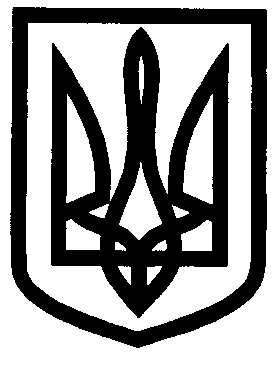 ХАРКІВСЬКА ОБЛАСТЬІЗЮМСЬКА ЗАГАЛЬНООСВІТНЯ ШКОЛА І – ІІІ СТУПЕНІВ №12ІЗЮМСЬКОЇ МІСЬКОЇ РАДИ ХАРКІВСЬКОЇ ОБЛАСТІНАКАЗ01.09.2020											№ 91-гПро призначення уповноваженого з питань охорони праці	На виконання Закону України «Про охорону праці» для здійснення громадського контролю за додержанням законодавства про охорону праці, з метою удосконалення системи управління охороною праці в Ізюмській загальноосвітній школі І-ІІІ ступенів № 12 Ізюмської міської ради Харківської області, за узгодженням з профспілковим комітетом, за поданням зборів трудового колективуНАКАЗУЮ:1.Призначити уповноваженим трудового колективу з питань охорони праці вчителя фізичного виховання Крамаренко І.М.2. Уповноваженому трудового колективу з питань охорони праці Крамаренку І.М.:2.1. Керуватися у своїй діяльності законодавством про охорону праці, нормативними документами з охорони праці і Положенням про роботу уповноваженого з питань охорони праці.2.2. Виконувати свої обов’язки на громадських засадах.4.Контроль за виконанням наказу залишаю за собоюДиректор школи								Наталія МАЛИКЗ наказом ознайомлені:						            Крамаренко І.М.